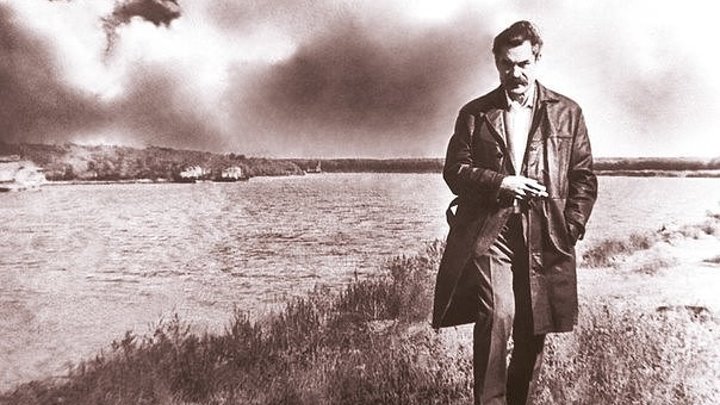 Борис Николаевич Куликов(1937-1993)Собери пословицы:ДонщинаРодная степь…
Бескрайние покосы.
Кузнечики куют, как ковали, 
Да солнце по колено бродит в росах,
Да шепчутся о чём – то ковыли.
Вздыхаю полной грудью 
Терпкий запах,
И радостно кружится голова!
Бреду за солнцем по траве на запад,
Шепчу земле хорошие слова.
Поля мои,
Сады мои зелёные, мой тихий Дон, 
Озёра, как моря…
Моя Донщина, солнцем прокалённая,
Ты, сердце, до кровинушки моя.
Свирепы ветры и дождей так мало.
В июле сводит дух от духоты…
Но сколько слёз и крови ты впитала,
Наверное, лишь знаешь только ты.
Моря казачьей крови неуёмной
И вдовьих слёз, что солоно-горьки…
Здесь потому такие чернозёмы.
И бельмами глядят солончаки!
Всё было, всё. Но поросло бурьяном,
И не прошло, как невозвратный сон…
Но запах твой, горячий и медвяный,
Но окоём волнуется, как Дон.
И жизнь течёт, и мчится время быстро,
Цветут сады. На речке малыши
В ладони ловят солнечные брызги.
И неба синь. И песни от души…
Дымит завод. Стоят хлеба густые,
Идут казачки в табор на обед…
Моя Донщина, дочь моей России,
Я по-сыновьи кланяюсь тебе.Где родился,  соловей без песни.Человек без родины-    умей за неё постоять.Родина-мать,там и пригодился.Словарная работаКовали-                                               пряныйКовыли-                                           прогретаяТерпкий-                                     неудержимаяПрокалённая-           злаковые степные растенияНеуёмная-                          плодородные землиЧернозёмы-                                  белые пятнаБельмами-                                          кузнецыСолончак-                                            сорнякБурьян-                                     солёные почвыМедвяный-             место стоянки кочевых народовОкоём волнуется-             горизонт колеблетсяТабор-                                                медовыйНайди и подчеркни в тексте стихотворения главную мысль произведения.  